23 января  состоялось очередное заседания инициативной группы  по участию в проекте  ППМИ 2023  ремонт дороги пер. Больничный  села Охлебинино  сельского поселения Охлебининский сельсовет муниципального района Иглинский район Республики Башкортостан Заседание открыл  председатель  инициативной группы Куликова А.Р. , она сказала «Уважаемые члены инициативной группы! Сегодня мы начинаем  подготовку и оформление документов к заявке об участии сельского поселения в конкурсе  ППМИ 2023 села Охлебинино с проектом «Ремонт дороги пер. Больничный»  с.Охлебинино. На данном этапе для участия в ППМИ перед инициативной группой стоят следующие задачи : предоставить в администрацию сельского поселения фотографии собраний, протоколы собраний, заседаний инициативной группы, опросные листы. 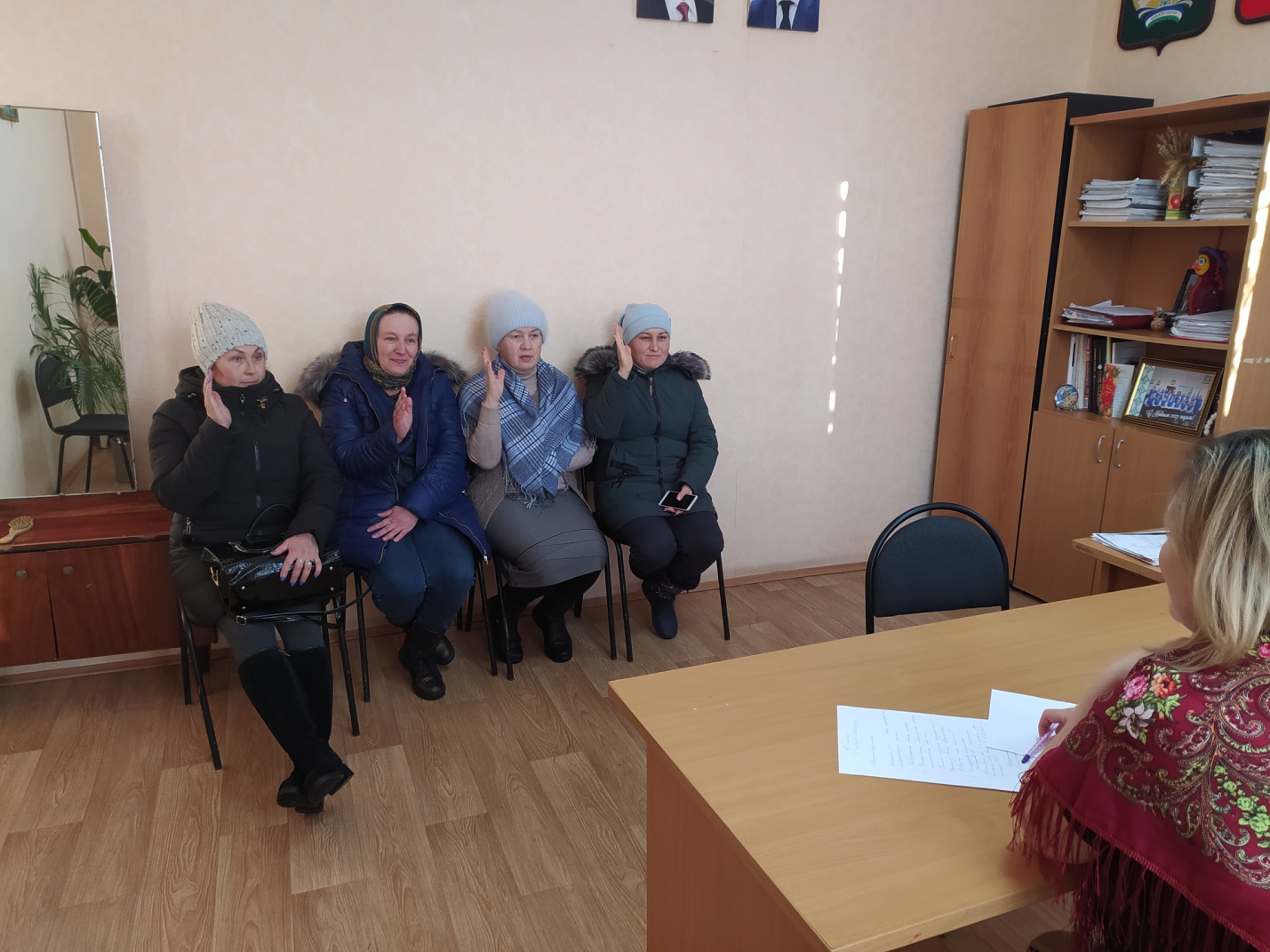 